目录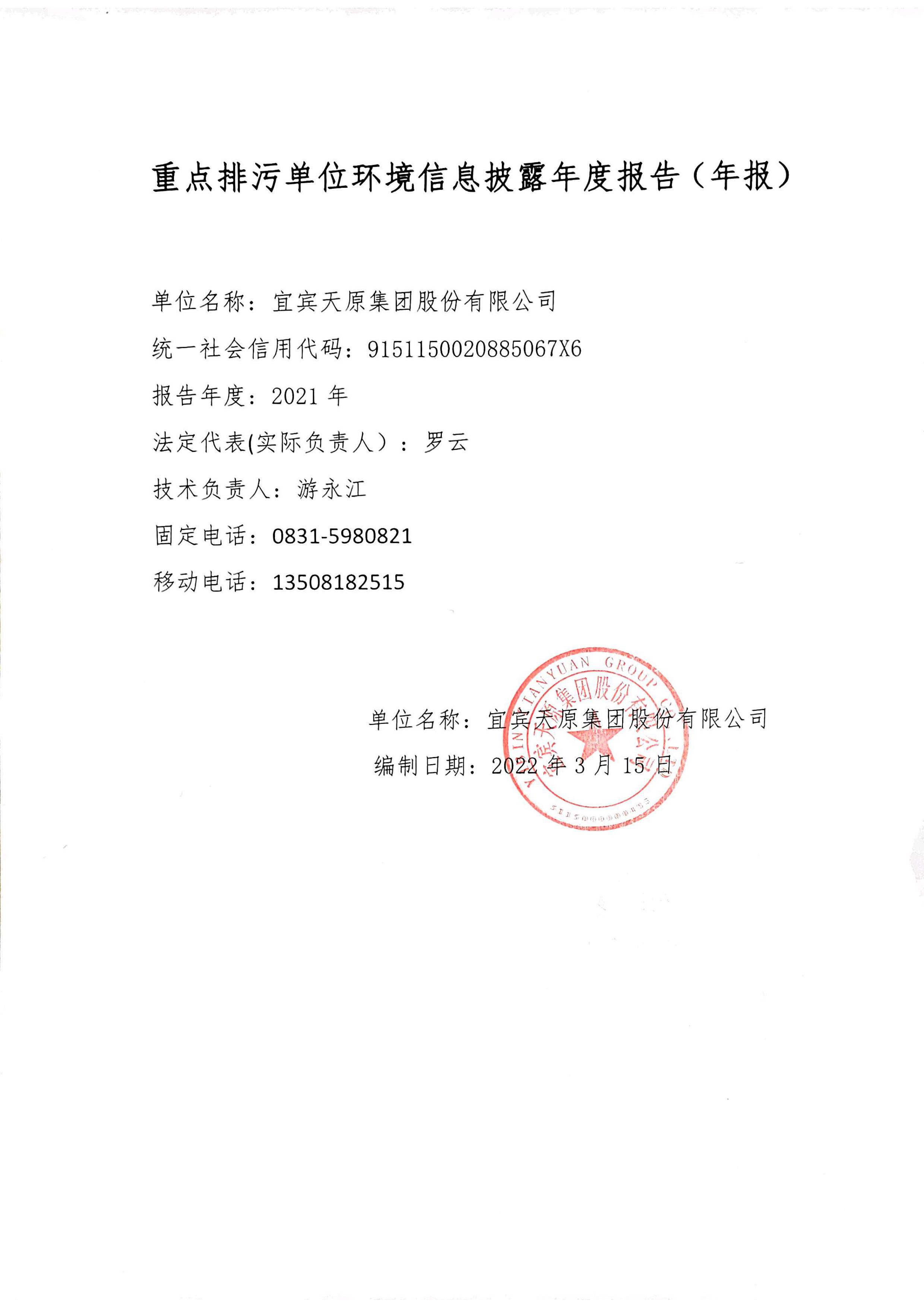 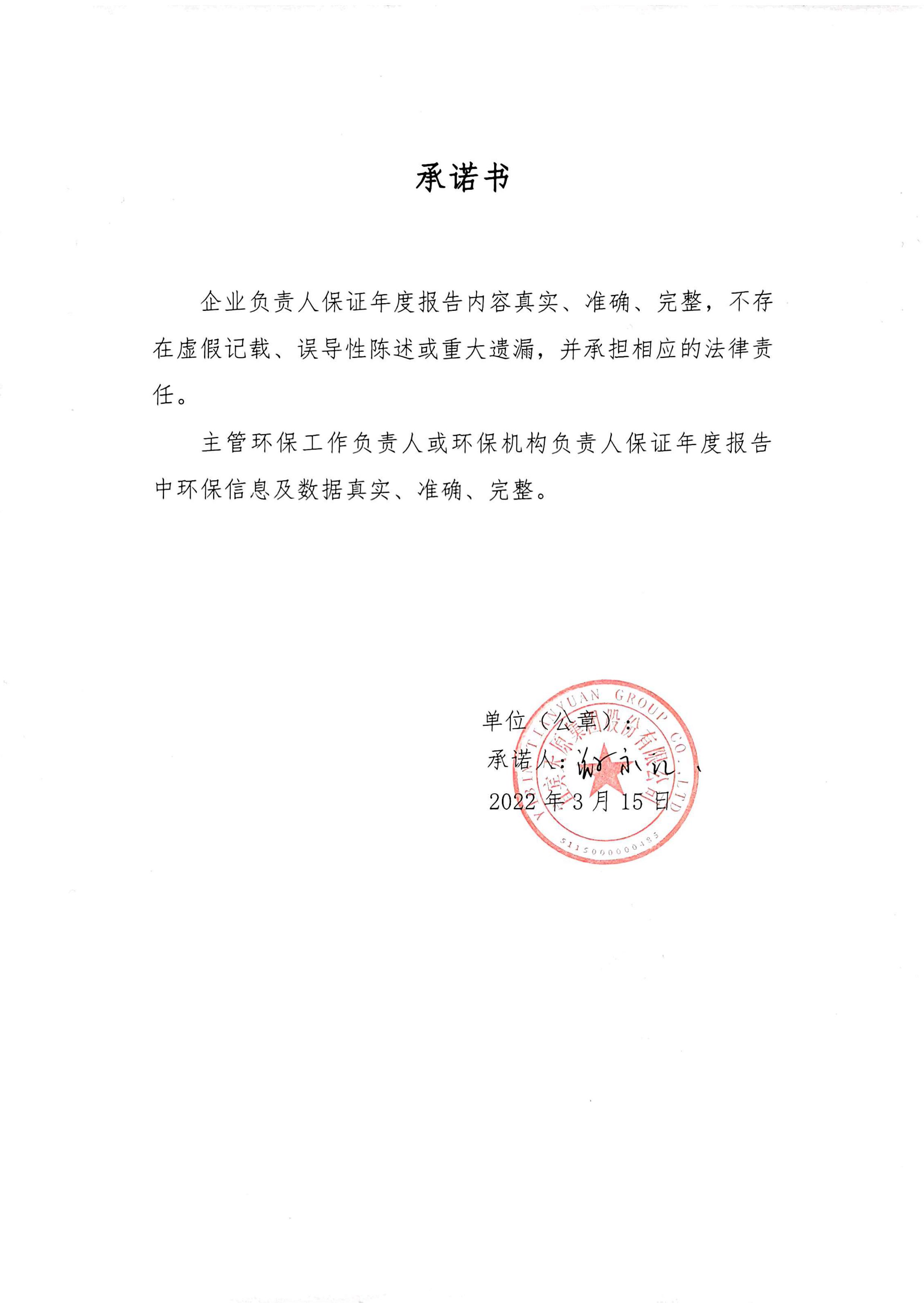 第一章 术语和定义一、渗滤液  垃圾在堆放和填埋过程中由于压实、发酵等生物化学降解作用，同时在降水和地下水的渗流作用下产生了一种高浓度的有机或无机成份的液体，我们称之为垃圾渗滤液，也叫渗沥液。第二章 关键环境信息提要一、年度生态环境行政许可变更表2-1年度生态环境行政许可变更情况汇总表二、年度主要污染物和碳排放情况表2-2年度主要污染物情况汇总表本项目运营期间无废气、固体废物产生。三、生态环境行政处罚、司法判决等项目2021年无生态环境行政处罚、司法判决。第三章 企业基本信息表3-1企业基本信息表第四章 企业环境管理信息一、生态环境行政许可信息表4-1企业环境管理信息汇总表二、环境保护税缴纳信息公司2021年度不涉及环保税缴纳。表4-2环境保护税缴纳信息表三、投保环境污染责任险信息公司2021年度未环保责任险投保。表4-3投保环境污染责任险信息汇总表四、环境信用评价等级公司不在环境信用评价范围。表4-4环境信用评价等级汇总表第五章 污染物产生、治理与排放信息一、污染防治设施信息（一）污染防治设施正常运行信息表5-1污染防治设施信息表（二）污染防治设施非正常运行信息公司2021年度渣场全年运行正常。表5-2污染防治设施非正常运行信息表二、主要水污染物、大气污染物排放相关信息（一）水污染物和有组织大气污染物排放相关信息说明：本项目渗滤液经渗滤液收集系统收集处理后进入白沙污水处理厂处理达标后排放，项目运营期间不涉及废气、噪声排放，项目运营至今无固体废物产生。表5-3水污染物和有组织大气污染物排放相关信息表（二）无组织大气污染物排放相关信息表5-4无组织大气污染物排放相关信息表（三）自行监测相关信息表5-5自行监测相关信息表三、工业固体废物的产生、贮存、流向和利用处置信息公司渣场2021年度不涉及固体废物产生。表5-6固体废物信息表表5-7一般工业固定废物贮存或自行利用处置信息表表5-8一般工业固定废物委外利用处置信息表表5-9危险废物信息表表5-10危险废物贮存或自行利用处置信息表表5-11危险废物委外利用处置信息表四、排放的有毒有害物质信息公司渣场不涉及有毒有害物质排放。表5-12排放的有毒有害物质信息表五、噪声排放信息公司渣场不涉及噪声排放表5-13噪声排放信息表六、施工扬尘信息公司渣场2021年度未产生施工扬尘。表5-14施工扬尘信息表七、排污许可信息表5-15排污许可管理信息表第六章 碳排放信息一、信息披露情况报表公司渣场项目属于工业固体废物治理，不属于强制性碳盘查企业。表6-1碳排放信息表二、小结项目实际运行过程中不涉及二氧化碳排放。第七章 强制性清洁生产信息 本项目不属于强制性清洁生产项目。第八章 生态环境应急信息一、生态环境应急信息公司渣场项目未编制突发环境事件应急预案，未纳入重污染天气一厂一策编制范围。表8-1生态环境应急信息表表8-2重污染天气应急响应信息表第九章 生态环境违法信息一、生态环境处罚信息表公司2021年度不未受到生态环境处罚与司法判决。二、生态环境司法判决信息表第十章 本年度临时报告情况一、信息披露情况报表表10-1临时报告信息表二、小结无。第十一章 相关投融资的生态环保信息无。行政许可类别审批部门排污许可编号发证日期备注排污许可证宜宾市生态环境局9151150020885067X6001V2021-10-11本年度无行政许可变更排放口类型排放口编号排放口名称污染物实际排放量（吨）实际排放量（吨）实际排放量（吨）实际排放量（吨）实际排放量（吨）备注排放口类型排放口编号排放口名称污染物1季度2季度3季度4季度年度合计备注废水DW001渗滤液排口pH//////废水DW001渗滤液排口悬浮物////0.0564/废水DW001渗滤液排口化学需氧量////0.0443/废水DW001渗滤液排口五日生化需氧量////0.0132/废水DW001渗滤液排口氨氮////0.00114/废水DW001渗滤液排口氟化物////0.0047/废水DW001渗滤液排口汞////0.000001/废水DW001渗滤液排口砷////0.000001/废水DW001渗滤液排口总氮////0.0028/废水DW001渗滤液排口总磷////0.00031/废水DW001渗滤液排口石油类//////废水DW001渗滤液排口六价铬////0/废水DW001渗滤液排口总铬////0/废水DW001渗滤液排口镍////0/废水DW001渗滤液排口铅////0/废水DW001渗滤液排口镉////0/项目内容内容备注（一）排污单位基本信息单位名称宜宾天原集团股份有限公司/（一）排污单位基本信息注册地址四川省宜宾市临港经济技术开发区港园路西段61号/（一）排污单位基本信息邮政编码644000/（一）排污单位基本信息生产地址四川省宜宾市翠屏区中元路1号  /（一）排污单位基本信息行业类别固体废物治理/（一）排污单位基本信息生产经营场所中心经度104o40’/（一）排污单位基本信息生产经营场所中心纬度28o46’/（一）排污单位基本信息统一社会信用代码9151150020885067X6/（一）排污单位基本信息技术负责人游永江/（一）排污单位基本信息联系电话13508182515/（二）企业属性企业性质国有企业/（二）企业属性是否属于重点排污单位是/（二）企业属性是否属于实施强制性清洁生产审核的企业否/（三）主要产品及服务主要产品//（三）主要产品及服务生产工艺//（三）主要产品及服务产业结构调整目录类别环境保护与资源节约综合利用/许可名称编号核发机关获取时间有效期限主要许可事宜排污许可证9151150020885067X6001V宜宾市生态环境局2021-10-11 2021-10-11-2026-10-10废水税目污染物缴税额实际缴税额减免情况备注环境保护税/////合计减征或免征情况/////减免后合计/////类型投保保额（万元）是否当年新增投保投保时间投保截止日期承保公司备注无无无无无无无类型评价机构前一年等级当年等级变化原因备注信用评价无无无无无设施名称产污环节处理的污染物排放口名称排放口编号第三方运营单位第三方运营单位第三方运营单位设施名称产污环节处理的污染物排放口名称排放口编号名称联系人联系方式渗滤液收集池/pH、悬浮物、化学需氧量、五日生化需氧量、氨氮、氟化物、汞、砷、总氮、总磷、石油类、六价铬、总铬、镍、铅、镉渗滤液排放口DW001///设施名称处理的污染物次数日期时长主要原因应对措施渗滤液收集池pH、悬浮物、化学需氧量、五日生化需氧量、氨氮、氟化物、汞、砷、总氮、总磷、石油类、六价铬、总铬、镍、铅、镉/////排放口类型排放口编号排放口名称污染物实际排放总量(吨）排放浓度年均值（大气/小时、水/日均）是否安装在线监测设备在线监测设备名称和型号是否与环保部门联网废水DW001渗滤液排口pH、悬浮物、化学需氧量、五日生化需氧量、氨氮、氟化物、汞、砷、总氮、总磷、石油类、六价铬、总铬、镍、铅、镉废水排放量8030立方米/年/否//监测点位污染物实际排放浓度（mg/m3）备注////全年生产天数排放口名称污染物自行监测天数（次数）达标次数超标次数第三方检测机构第三方检测机构全年生产天数排放口名称污染物自行监测天数（次数）达标次数超标次数名称资质365DW001pH2次（每月一次）20四川中铭检测服务有限公司证书编号：202312050006365DW001悬浮物2次（每月一次）20四川中铭检测服务有限公司证书编号：202312050006365DW001化学需氧量2次（每月一次）20四川中铭检测服务有限公司证书编号：202312050006365DW001五日生化需氧量2次（每月一次）20四川中铭检测服务有限公司证书编号：202312050006365DW001氨氮2次（每月一次）20四川中铭检测服务有限公司证书编号：202312050006365DW001氟化物2次（每月一次）20四川中铭检测服务有限公司证书编号：202312050006365DW001汞2次（每月一次）20四川中铭检测服务有限公司证书编号：202312050006365DW001砷2次（每月一次）20四川中铭检测服务有限公司证书编号：202312050006365DW001总氮2次（每月一次）20四川中铭检测服务有限公司证书编号：202312050006365DW001总磷2次（每月一次）20四川中铭检测服务有限公司证书编号：202312050006365DW001石油类2次（每月一次）20四川中铭检测服务有限公司证书编号：202312050006365DW001六价铬2次（每月一次）20四川中铭检测服务有限公司证书编号：202312050006365DW001总铬2次（每月一次）20四川中铭检测服务有限公司证书编号：202312050006365DW001镍2次（每月一次）20四川中铭检测服务有限公司证书编号：202312050006365DW001铅2次（每月一次）20四川中铭检测服务有限公司证书编号：202312050006365DW001镉2次（每月一次）20四川中铭检测服务有限公司证书编号：202312050006名称种类成分产生量（吨）2021年底贮存量（吨）利用处置方式利用处置量（吨）///////名称贮存贮存贮存贮存自行利用处置自行利用处置自行利用处置自行利用处置自行利用处置名称场所或设施的类型面积（m2）累计贮存量（吨）经纬度坐标利用处置方式利用处置场所或设施的类型面积累计利用处置量经纬度坐标//////////名称利用处置方式委托方名称资质技术能力运输累计利用处置量（吨）///////名称危废代码成分有害成分产生量利用处置利用处置2021年底贮存量名称危废代码成分有害成分产生量方式数量2021年底贮存量////////名称贮存贮存贮存贮存自行利用处置自行利用处置自行利用处置自行利用处置自行利用处置名称场所或设施的类型面积累计贮存量经纬度坐标利用处置方式利用处置场所或设施的类型面积累计利用处置量经纬度坐标//////////名称利用处置方式委托方名称资质运输累计利用处置量危险废物转运联单///////排放口编号排放口名称名称形态毒性排放总量排放浓度///////检测时间测点编号检测位置执行标准检测值检测值检测值检测值检测值检测值备注检测时间测点编号检测位置执行标准检测时间昼间检测值排放限值检测时间夜间检测值排放限值备注///////////点位编号点位名称位置防治措施////执行报告类型应公开次数实际公开次数公开的网址重点管理11全国排污许可证管理信息平台-公开端 (mee.gov.cn)排放设施年度碳实际排放量上一年度实际排放量配额清缴情况核算方法/////应急预案应急预案应急预案现有生态环境应急资源突发环境事件突发环境事件突发环境事件名称备案机关备案编号现有生态环境应急资源发生事件发生原因处置情况//////响应时段预警等级绩效分级结果预警措施要求措施实际执行情况/////行政处罚决定书行政处罚决定书行政处罚决定书行政处罚决定书处罚事由整改事项整改事项下达时间处罚部门文号主要内容处罚事由整改完成时间整改措施///////判决书判决书判决书判决书判决事由整改事项整改事项下达时间判决机关文号主要内容判决事由整改完成时间整改措施///////报告名称报告时间报告事由主要情况////